APPLICATION FOR CHANGES TO PERSONAL LICENCECHANGE OF ADDRESSDO NOT WRITE IN THE SHADED AREAFee - £25.00Note: the original Personal Licence must be returned with this form.Your privacy is important to us. You can find out how we deal with your personal information here: http://www.falkirk.gov.uk/privacy/law-licensing/licensing/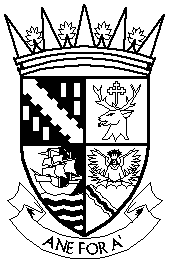  COUNCIL LICENSING BOARDLicensing Unit CouncilThe Foundry4 Central ParkCentral BoulevardLarbert, FK5 4RUTelephone: 01324 501575e-mail: licensing@falkirk.gov.ukDX 556562DETAILS OF APPLICANTPersonal Licence No.Name Telephone No.Landline	Are you an existing Designated Premises Manager?YES/NO *delete as appropriateName of PremisesDETAILS OF EXISTING ADDRESSCurrent addressPostcodeDETAILS OF NEW ADDRESSNew addressPostcodeSignature of Licence HolderDateFor use by the Licensing Board onlyApplication checklistDate receivedFee amountReceipt numberReceived by (INITIALS)